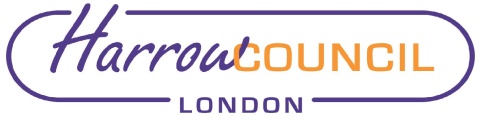 Section 2 – ReportThe LGPS “Good Governance Review” began in 2019. Its implementation was delayed by the Covid-19 pandemic, but early in 2021 the LGPS Scheme Advisory Board (SAB) published a Phase 3 Report – this is now with the Government (DLUHC) for implementation. Before the Pension Fund Committee’s meeting on 24th June 2021, Ian Colvin of Hymans Robertson (who as well as being the Harrow Fund’s actuaries, also advised the SAB during the Review) led a training session on this subject.  In that session the Committee was advised of the key issues arising from the Review. At its meeting on 13th September 2021, the Committee considered and approved the approach to ensuring that Harrow is ready for the Review’s implementation in 2022. It was approved that the Pension Board be asked to review the drafts and comment / make recommendations to the Committee regarding the adoption of the policies. At its last meeting, the Board considered the draft Conflicts of Interest Policy and the draft Breaches Policy and made several comments and suggestions. These have been reflected in the latest drafts of those policies, which will be considered by the Pension Fund Committee at its meeting on 9 March 2022.Attached to this report are two further draft policies for consideration and comment, as follows:Training Policy – Appendix 1Fund Administration Strategy – Appendix 2 As previously agreed, these are based upon template policies produced by Hymans Robertson, and incorporating specific good practice as appropriate from other LGPS Funds. A brief summary of each is included below.Training PolicyThis Policy sets out approach to ensuring that the various people involved in managing and making decisions in respect of the Harrow Pension Fund (officers, Committee members and Board members) have the appropriate and relevant knowledge and skills to carry out their roles and functions effectively.  One aspect which may be of particular importance in 2022 is the induction and training of new Committee members. Local elections take place in May 2022. Should there be new members appointed to the Committee, they will need to be brought up to speed. Fund Administration StrategyIt is considered best practice for all funds to have an Administration Strategy. This document sets out the roles and deadlines to which all parties have to work, performance standards for LBH as the administering authority for the Fund, a summary of our approach to communications (linked to the Communications Policy approved in 2021) and a summary of costs which will be recovered from employers.   Importantly the document highlights how the various parties involved (the administering authority, employers, scheme members and actuaries work together to deliver a good quality service.The Board should note that in some cases the target times are not currently being achieved – there are two main reasons for this. Firstly, there has been some turnover within the team, and new staff members are being trained and “brought up to speed”. Secondly, workload is currently higher than normal. One factor in this has been that at Harrow, in common with many LGPS funds, it appears that the Covid-19 pandemic has triggered a significant number of retirement estimate requests from older active members.Next stepsThe Board’s comments and suggestions on these policies will be reported to the Pension Fund Committee as it considers approval of these policies at its meeting on 9 March 2022. Legal ImplicationsThere are no direct legal implications arising from this report. The terms of reference for the Board include assisting the Administering Authority (London Borough of Harrow) as Scheme Manager in ensuring the effective and efficient governance and administration of the Local Government Pension Scheme.Financial ImplicationsWhilst the financial health of the Pension Fund directly affects the level of employer contribution which, in turn, affects the resources available for the Council’s priorities there are no impacts arising directly from this report.Risk Management ImplicationsThe Pension Fund’s Risk Register is reviewed regularly by both the Pension Fund Committee and by the Board. The next review by the Committee is on 9 March 2022.There are no specific risk management implications arising from this report. The level of risk to which its investments are exposed is a key component in developing the Fund’s investment strategy.Equalities implications / Public Sector Equality Duty Was an Equality Impact Assessment carried out?  NoThere are no direct equalities implications arising from this report.Council Priorities The performance of the Pension Fund directly affects the level of employer contribution which then, in turn, affects the resources available for the Council’s priorities. Section 3 - Statutory Officer ClearanceStatutory Officer:  Dawn CalvertSigned by the Chief Financial OfficerDate:  09/02/2022Statutory Officer:  Sharon ClarkeSigned on behalf of the Monitoring OfficerDate:  09/02/2022Chief Officer:  Charlie StewartSigned by the Corporate DirectorDate:  09/02/2022Mandatory ChecksWard Councillors notified:  Not applicable Section 4 - Contact Details and Background PapersContact:  Jeremy Randall – Interim Pensions ManagerEmail: Jeremy.randall@harrow.gov.ukTelephone 020 8736 6552Background Papers:  None Report for:Pension BoardDate of Meeting:3 March 2022Subject:Review of Fund PoliciesResponsible Officer:Dawn Calvert – Director of Finance and AssuranceExempt:NoWards affected:Not applicableEnclosures:Appendix 1 – Draft Training PolicyAppendix 2 – Draft Fund Administration Strategy  Section 1 – Summary and RecommendationsThis report brings further Fund Policies for review as part of the steps required to ensure that the Fund is ready for the implementation of the Good Governance Review in 2022. Recommendations: The Board is recommended to note the report to consider and make recommendations to the Pension Fund Committee in respect ofthe Draft Training Policy and the Draft Fund Administration Strategy.  